牛庄镇污水处理厂（二期）改扩建工程一阶段（EPC) 中标候选人公示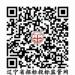 项目编号： 2023210300101511451. 中标候选人基本情况2. 中标候选人按照招标文件要求承诺的项目经理（负责人）情况3. 中标候选人响应招标文件要求的资格能力条件招标人或其招标代理机构负责人（项目负责人）： (签名) 招标人或其招标代理机构：  (盖章)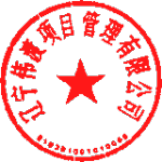 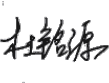 项目名称牛庄镇污水处理厂（二期）改扩建工程牛庄镇污水处理厂（二期）改扩建工程牛庄镇污水处理厂（二期）改扩建工程项目编号202321030010151145202321030010151145202321030010151145标段（包）名称牛庄镇污水处理厂（二期）改扩建工程一阶段（EPC)牛庄镇污水处理厂（二期）改扩建工程一阶段（EPC)牛庄镇污水处理厂（二期）改扩建工程一阶段（EPC)标段（包）编号202321030010151145001202321030010151145001202321030010151145001公示开始日期2023 年 09 月 18 日公示结束日期2023 年 09 月 21 日标段（包）性质依法必须招标的项目依法必须招标的项目依法必须招标的项目提出异议的渠道 和方式根据《中华人民共和国招标投标法实施条例》第五十四条、第六十条规定，投  标人或其它利害关系人对该公示内容有异议的，应当在中标候选人公示期间向招标  人提出。招标人应当自收到异议之日起 3 日内作出书面答复，作出答复前，应当暂  停招标投标活动。对招标人答复仍持有异议的，可以自收到或者应当收到答复之日  起 10 日内持招标人的答复及投诉书（应当有明确的请求和必要的证明材料），向招 标投标监督部门提出投诉。根据《中华人民共和国招标投标法实施条例》第五十四条、第六十条规定，投  标人或其它利害关系人对该公示内容有异议的，应当在中标候选人公示期间向招标  人提出。招标人应当自收到异议之日起 3 日内作出书面答复，作出答复前，应当暂  停招标投标活动。对招标人答复仍持有异议的，可以自收到或者应当收到答复之日  起 10 日内持招标人的答复及投诉书（应当有明确的请求和必要的证明材料），向招 标投标监督部门提出投诉。根据《中华人民共和国招标投标法实施条例》第五十四条、第六十条规定，投  标人或其它利害关系人对该公示内容有异议的，应当在中标候选人公示期间向招标  人提出。招标人应当自收到异议之日起 3 日内作出书面答复，作出答复前，应当暂  停招标投标活动。对招标人答复仍持有异议的，可以自收到或者应当收到答复之日  起 10 日内持招标人的答复及投诉书（应当有明确的请求和必要的证明材料），向招 标投标监督部门提出投诉。发布媒介辽宁省招标投标监管网,辽宁省建设工程信息网,海城市公告资源交易网辽宁省招标投标监管网,辽宁省建设工程信息网,海城市公告资源交易网辽宁省招标投标监管网,辽宁省建设工程信息网,海城市公告资源交易网其他公示内容监督部门海城市建筑业事务分中心，海城市发展和改革局，鞍山市生态环境局海城分局项目来源辽宁省投资项目在线审批监管平台监督部门联系人张俊监督部门电话0412-3298277招标人海城市住房和城乡建设局邮箱49973775@qq.com地址鞍山市海城市卫士南路19号鞍山市海城市卫士南路19号鞍山市海城市卫士南路19号联系人李强电话13390098222招标代理机构辽宁伟渡项目管理有限公司邮箱lnwddlgs@163.com地址辽宁省鞍山市海城市响堂管理区新立派出所西50米辽宁省鞍山市海城市响堂管理区新立派出所西50米辽宁省鞍山市海城市响堂管理区新立派出所西50米联系人杜铭源电话0412-3161688序号中标候选人名称分数投标报价质量工期/交货期/ 服务期(日历天)1安徽节源环保科技有限公司,联合体单位(宏峰设计集团有限公司)83.7719141016.00 元合格902大秦建设集团有限公司,联合体单位(首辅工程设计有限公司)70.9219492915.35 元合格903江西省城建集团有限公司,联合体单位(华跃设计咨询有限公司)70.1917596440.50 元合格90序号中标候选人名称项目经 理（负 责人） 姓名相关证书名称及编号1安徽节源环保科技有限公司,联合体单位(宏峰设计集团有限公司)赵伟[二级注册建造师·市政公用工程](皖234131446177)2大秦建设集团有限公司,联合体单位(首辅工程设计有限公司)高乐[一级注册建造师·市政公用工程](陕  161201620181 8285)并且[二级注册建造 师·市政公用工程](陕 261161798103)3江西省城建集团有限公司,联合体单位(华跃设计咨询有限公司)万华北[一级注册建造师·市政公用工程](赣1362011201104467)序号中标候选人名称响应情况1安徽节源环保科技有限公司,联合体单位(宏峰设计集团有限公司)[市政公用工程三级(施工总承包)],[大气污染防治工程乙级]并且[固体废物处理处置工程乙级]并且[水污染防治工程乙级]并且[市政行业乙级(设计行业资质)]2大秦建设集团有限公司,联合体单位(首辅工程设计有限公司)[市政公用工程一级(施工总承包)],[水污染防治工 程乙级]3江西省城建集团有限公司,联合体单位(华跃设计咨询有限公司)[市政公用工程一级(施工总承包)],[市政行业乙级 (设计行业资质)]